             Пенсионный фонд Российской Федерации 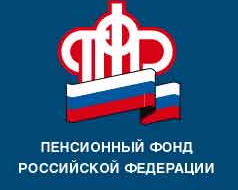                                  информируетУвеличение фиксированной выплаты сельским жителямПродолжаем отвечать на вопросы жителей Тверской области  об изменениях в пенсионном законодательстве. Будет ли надбавка к пенсии сельским жителям? Для неработающих пенсионеров, живущих на селе и имеющих 30 лет стажа в сельском хозяйстве, с 1 января 2019 года вводится надбавка в размере 25% к фиксированной выплате к страховой пенсии. Подавать заявление на перерасчет не требуется, перерасчет будет произведен  на основании сведений, имеющихся в органах ПФР,  не позднее 1 сентября 2019 года. Информация о Федеральном законе от 03.10.2018 №350-ФЗ «О внесении изменений в отдельные законодательные акты Российской Федерации по вопросам назначения и выплаты пенсий» размещена в разделе «Что нужно знать про новый закон о пенсиях» на официальном сайте Пенсионного фонда Российской Федерации. Перейти в раздел можно через баннер на главной странице сайта.                                                                                                             УПФР в г. Вышнем Волочке                                                                         и  Вышневолоцком  районе                                                                       Тверской области (межрайонное)  